社團法人台灣寶島行善義工團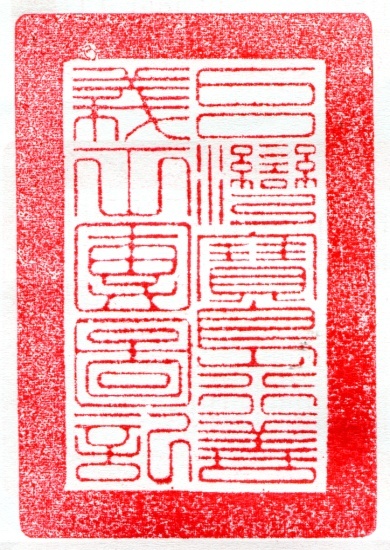 第十二屆第三次理監事聯席會會議紀錄附件一立松科技的業務經理郭先生說明:  立松科技是國內數一數二的專業紅外線熱像測溫儀代理商，擁有30多年的紅外線實務經驗，以「提供顧客紅外線熱像測溫系統的專業銷售、紅外線熱像檢測服務、ASNT認證課程、紅外線教育訓練、紅外線技術支援以及各項最新訊息」為經營理念，竭力為顧客解決紅外線熱像測溫所面對的各項難題，達到預知保養的終極目標。reveal_fireprox-sellsheet個人用掌上型熱像儀是美國廠商設計(針對消防)及製造，已經歐盟的CE認證，也是唯一生產配帶式個人用掌上型熱像儀機種，可掛扣在胸前內建伸縮繩，方便消防員隨時使用，充滿電可使用3.5小時，本公司是總代理商，並提供售後服務-二年保固，若有故障10天內以機換機，可縮短待機空窗期，讓消防員無後顧之憂，其他賣家是我們公司的經銷商，提供的售價及售後服務不一(因成本不同)。  統計近10年共有43位消防員殉職，個人用掌上型熱像儀可以提供多一層防護，並減少基層消防隊員可能遇到突發的危險性，如110年6月30日彰化喬友大樓百香果防疫旅館惡火，釀四死21傷之重大憾事，因起火點在2樓，彰化消防局研判樓上未發生火災，故派隊員只著簡易裝備，手持對講機， 於由1樓爬到9樓搜索救援時，因碰到逃生梯防火門未關閉導致火災濃煙往高樓層流竄造成視線不佳、只能靠摸愫前進，消防隊員氣瓶用罄(使用時間約48分鐘左右)，造成一名為陳姓消防員，受困達6小時不幸殉職。個人用掌上型熱像儀可視為消防隊員第二雙眼睛，消防隊員在火場除了可看見的明火以外，因濃煙的影響消防隊員的視線是非常糟糕，所以每個消防隊員都應該配帶一台個人用掌上型熱像儀。  五年前政府撥給消防單位的預算是很少的， 初期消防儀器也很貴(10幾年前手持式熱像儀(指揮官使用)價格約80萬元，近幾年才降至40多萬)，礙於消防局有很多的預算需要編列採買(如車輛等等)，所以會排擠消防隊員個人防護裝備的預算，近年因各地的新分隊增加故預算編列採買以大隊需要的東西，導致消防隊員個人防護裝備補充速度偏慢，所以自110年彰化火災案後愛心團體捐贈的項目就以個人用掌上型熱像儀為主，本公司花了3年推廣消防隊員個人防護裝備的概念，代理進口個人用掌上型熱像儀已逾7年，8年前許多消防隊員覺得有手持式熱像儀(指揮官使用)，個人是不需要配帶個人用掌上型熱像儀，但隨著多名消防員殉職，慢慢的消防員意識到個人防護裝備的重要性，跟各位分享一個特別的案例，在近年來的銷售過程中，有一位新北市消防員的太太拿了4萬元給她的先生，請他去購買個人用掌上型熱像儀，之後新北市消防員打電話給我說要購買1台個人用掌上型熱像儀，我詢問他說你可以不需要自掏腰包購買，可以等政府編列採購或等善心人士捐贈，此位新北市消防員回覆我說:我太太跟我說你上班時，有配帶個人用掌上型熱像儀，她會比較安心，另說平日他要跟太太多要一些零用金都會被拒絕(此位消防員有3位小朋友及房貸需要負擔)，但他想不到太太會直接拿4萬元給他購買個人用掌上型熱像儀，因為消防員工作的高風險，不只是消防員本人會擔心生命安危，也是家屬害怕失去至親的恐懼。  另外因為張凱溱 理事提出說因為寶島義工團的經費來源是大眾的愛心，希望蔽公司能一起共襄盛舉，當場我承諾多捐6台，張凱溱 理事希望數量可否再增加一些，回報給公司經內部商議後(因還有後續保固維修的成本因素)決定再加4台，共捐出10台給高雄消防局，以嚮應寶島義工團的義舉，讓第一線的消防隊員安全得到更多得保障。附件二高雄市消防局王科員的說明  理事長各位寶島行善團的理監事大家早安，我先簡短自我介紹，我是民國88年畢業，畢業後分發到桃園服務，之後遇到921大地震，桃園消防局有一半的人力都去支援南投縣，所以各縣市消防隊互相支援的情形是常態，我在桃園消防局服務8年後，調回高雄消防局服務。  我剛畢業的時候一些資深的學長教育我們，出去救災是『橘色的榮耀』，那時消防隊員沒有個人防護裝備的概念及裝備，只穿橘色的救助服就進入火場，因為民國84年才從警察局獨立成為消防署，所以才剛起步，那個時代個人防護裝備很少，若單位有配發，也有許多人選擇不穿或穿戴方式錯誤，如剛開始推廣配帶空氣瓶，有些資深的學長覺得帶呼吸面罩不舒服，行動也不方便，不願意配帶整組的空氣呼吸器，但經多年推廣，現在大家在電視上看到的消防員身穿滅火防護服+全套空氣呼吸器及搶救裝備包(含拖水帶、胸燈、火鉤、手斧或撬棒等)是進火場的標配(補充:消防員的頭盔頭套約1.5公斤、消防衣約2公斤、面罩、肺力閥約1.5公斤、背架約3.5公斤、消防褲加消防鞋與手套約6公斤、氣瓶約9.5公斤，整套加起來就將近24公斤重)，俗稱『黃金戰甲』。現隨者科技快速發展，目前熱像儀可分成1.偵查型-無人機搭載熱像儀-用於火災現場四周環境偵查，了解起火點及火勢狀況。2.決策型-手持式熱像儀(外場指揮官第一時間研判使用)體積較大，8/17氣爆後高雄市消防局已採購60台(目前是壞掉替換)3.環境型-可掛扣個人用掌上型熱像儀，供消防隊員進入火場時使用，可以時時刻刻判斷自身週圍環境的熱能量，是否有突然的變化，讓消防隊員獲得相對安全保障。紅外線熱像測溫儀器原理-以圖像型顯示的紅外線熱像儀，是透過吸收物體散發出的熱輻射能量，來產生熱圖像顯影，將熱能量轉換成溫度畫面供使用者判斷，紅外線熱像測溫儀器不是偵測火，也不偵測煙它是偵測熱能量的方式顯影，由於物體散發的熱能量程度不同，會呈現物體的輪廓畫面，供使用者判斷是火源或障礙物還是人類。補充說明有關於儀器在高溫下是否會產生熱當的疑問，無線對講機耐溫75˚C左右，個人用掌上型熱像儀耐溫約100˚C左右，人類的皮膚細胞若無保護的狀況下，在75˚C就會完全壞死，所以雖然火源溫度有600˚C左右，並有穿滅火防護服保護，但為了避免熱輻射傷害，不會讓消防員離火源太近，此距離熱輻射溫度會降下來，所以也不會發生儀器熱當的狀況。  為什麼消防隊員需要個人用掌上型熱像儀，因為消防隊員可能一手拿噴水的瞄子滅火，一手拿無線電對講機通話，一手拿破壞工具，不可能再浪費一隻手拿手持式熱像儀進行環境偵查，個人用掌上型熱像儀它可以掛扣在胸前，可能隨時提供給消防隊員知道週圍環境的熱能量，是否有突然的變化，讓消防隊員可以獲得相對安全保障，對於救災者而言最害怕是『未知』，消防隊員呼吸面罩戴上後，因火場濃煙遮蔽視線的影響，可以說是身處於伸手不見五指的環境，但個人用掌上型熱像儀是將熱能量轉換成溫度畫面，供使用者判斷，它可以取代消防隊員的眼睛，因為個人用掌上型熱像儀可以呈現物體的輪廓畫面，讓我可以避開危險熱能量(火源)或障礙物(桌子、牆等)，並快速找到需救援民眾，更順利完成任務。  記得88年畢業執勤時，對上得無線對講機是10隻，放在執班台旁，是大家共用，出勤人員一人拿一隻，到現在進化成無線對講機一人配備一隻，並將使用者的代號燒進對講機內的晶片，並有追蹤定位的功能，所以指揮部可以馬上知道那一位弟兄在使用對講機並知道所處的位置，現有廠商在研發熱像儀可以連接空氣呼吸器、空氣瓶、並有對接到指揮部的救災平板(入室管制表)，可以定位消防隊員所在的位置，但價格昂貴，也希望未來每個隊員都能擁有，但目前個人用掌上型熱像儀這組對消防隊員的安全是有高度保障的器材，如107年4月桃園敬鵬大火，是我的老同事進火場救災，因爆炸造成天花板崩塌阻斷退路，導致受困火場，對講機通訊蓋臺，指揮所找不到消防隊員確切所在的位置，無法及時救援，最終造成6名消防隊員殉職，1名消防隊員重傷 (個人只是幫消防局打工的打工仔，並不想隨時領盒飯後離開人世，所以消防隊員個人防護裝備，對每個消防隊員而言，是可以提高安全離開火場的機率)。  8/17高雄市氣爆，我人在現場聽到屋頂呼救待援助的民眾，我希望能馬上把屋頂的民眾全部救援下來，但礙於低樓層的火勢，自已也很苦惱無法立即伸手救援，導致最後遺憾的事件發生，如果可以的話，我希望能盡可能強化我們的救災能力，能力做不到的方面，就需要器材來輔助我們，我們有越多未知情報獲取的可能，對於我們得救災行動救就會更成功，現在高雄消防局積極跟中央申請補助採購消防機器人(擁有消防射水、水霧降溫、化學泡沫及排煙四項主要功能)，當剛到現場時有爆炸的可能，可以先派消防機器人進入火場，無人機搭(載熱像儀)環境偵查，確定無危險時消防人員再進入，可大幅降低消防人員近距離操作設備的救災風險，同時於操作螢幕上，亦可利用紅外線熱顯像儀即時回傳救災現場影像，因為人真的是很脆弱，經歷同事殉職，我本身也受傷送院，我們都不希望這些遺憾的事情再次發生，如果可以藉由一些更齊全的裝備器材來讓救災現場更加安全，是我們努力的方向。編預算如同家庭的支出一樣，市府有限的收入，支出就會分必要支出及次要支出，所以市議會議員就會針對預算內，他們覺得是次要支出進行刪減，現雲梯車一輛3千萬元、水箱車一輛6百萬元、水佈車一輛8百萬元、小型水箱車一輛4百5拾萬元，今年獲得小型水箱車民間愛心團體支援7輛，但像今年無人機搭載熱像儀預算編列3百萬元被砍，市議員也認同無人機搭載熱像儀很好，但因市府有限的收入的關係，所以必須排定採購的優先順序，112年購買6台，受捐贈6台，但113年預算3百萬元被砍就無法購買，原先我們科長也打算編列預算採購個人用掌上型熱像儀，但此筆個人防護裝備預算爭取不到，剛好遇到張理事詢問，我們科長想說3百萬可購買75台，一個分隊可配給一台，現在消防員人力嚴重不足，一個分隊可供出勤的水線1至2條支援，如果可讓進入火場的一組人員有一台個人用掌上型熱像儀，是不是可以讓這組消防隊員獲得相對安全保障。感謝各位寶島行善團的理監事及會員們，願意把愛心回饋給消防局。時間112年11月18日09時40分112年11月18日09時40分112年11月18日09時40分地點雲林縣大埤鄉大埤路244巷11號雲林縣大埤鄉大埤路244巷11號雲林縣大埤鄉大埤路244巷11號主席理事長:黃新年紀錄呂廷羽出席人員(理事、監事應各自過半出席且不得委託)理事共8人：黃新年、黃國峯、林訓然、張凱溱、卜順生、陳瑞榮、吳海燕、林葉婷。理事共8人：黃新年、黃國峯、林訓然、張凱溱、卜順生、陳瑞榮、吳海燕、林葉婷。理事共8人：黃新年、黃國峯、林訓然、張凱溱、卜順生、陳瑞榮、吳海燕、林葉婷。出席人員(理事、監事應各自過半出席且不得委託)監事共3人：林仲誠、林坤信、杜自立。監事共3人：林仲誠、林坤信、杜自立。監事共3人：林仲誠、林坤信、杜自立。請假人員理事共0人理事共0人理事共0人請假人員監事共0人監事共0人監事共0人列席人員黃永慶、陳美祺、洪素卿、王桂薰、郭增仁、王建業、呂廷羽黃永慶、陳美祺、洪素卿、王桂薰、郭增仁、王建業、呂廷羽黃永慶、陳美祺、洪素卿、王桂薰、郭增仁、王建業、呂廷羽主席致詞謝謝大家的出席，也感謝大家辛苦的付出讓會員大會暨監事補選能順利完成。謝謝大家的出席，也感謝大家辛苦的付出讓會員大會暨監事補選能順利完成。謝謝大家的出席，也感謝大家辛苦的付出讓會員大會暨監事補選能順利完成。來賓致詞略略略報告事項(一) 財務報告(財務 呂廷羽）截至112年10月31日止,各帳戶餘額如下::(二)、補選第十二屆常務監事及監事 　　監票人員：林坤信　　發票人員：40號前劉桓佐，41號後黃永慶　　唱票人員：吳錦皓　　記票人員：朱桂觀    1、當選的監事:林仲誠、杜自立-任期為 2023.11.11起 ~ 2024.12.31止    2、選舉常務監事兼任監事主席：由監事互選　　　 常務監事兼任監事主席當選人：林仲誠（2票）    3、監事組織編制：林仲誠(常務監事)、林坤信、杜自立(三) 會務報告     第十二屆第二次理監事聯席會會議：理事會各組報告行政庶務組 黃國峯常務理事:團務事務繁瑣加上庶務組理事兩年一換，無法短時間內熟悉上手，等熟悉上手後又卸任，感謝會計協助多項業務協助。2.	監事會報告:常務監事今天會進行交接作業。(一) 財務報告(財務 呂廷羽）截至112年10月31日止,各帳戶餘額如下::(二)、補選第十二屆常務監事及監事 　　監票人員：林坤信　　發票人員：40號前劉桓佐，41號後黃永慶　　唱票人員：吳錦皓　　記票人員：朱桂觀    1、當選的監事:林仲誠、杜自立-任期為 2023.11.11起 ~ 2024.12.31止    2、選舉常務監事兼任監事主席：由監事互選　　　 常務監事兼任監事主席當選人：林仲誠（2票）    3、監事組織編制：林仲誠(常務監事)、林坤信、杜自立(三) 會務報告     第十二屆第二次理監事聯席會會議：理事會各組報告行政庶務組 黃國峯常務理事:團務事務繁瑣加上庶務組理事兩年一換，無法短時間內熟悉上手，等熟悉上手後又卸任，感謝會計協助多項業務協助。2.	監事會報告:常務監事今天會進行交接作業。(一) 財務報告(財務 呂廷羽）截至112年10月31日止,各帳戶餘額如下::(二)、補選第十二屆常務監事及監事 　　監票人員：林坤信　　發票人員：40號前劉桓佐，41號後黃永慶　　唱票人員：吳錦皓　　記票人員：朱桂觀    1、當選的監事:林仲誠、杜自立-任期為 2023.11.11起 ~ 2024.12.31止    2、選舉常務監事兼任監事主席：由監事互選　　　 常務監事兼任監事主席當選人：林仲誠（2票）    3、監事組織編制：林仲誠(常務監事)、林坤信、杜自立(三) 會務報告     第十二屆第二次理監事聯席會會議：理事會各組報告行政庶務組 黃國峯常務理事:團務事務繁瑣加上庶務組理事兩年一換，無法短時間內熟悉上手，等熟悉上手後又卸任，感謝會計協助多項業務協助。2.	監事會報告:常務監事今天會進行交接作業。討論提案(此次理事長沒有參與會議投票)討論提案(此次理事長沒有參與會議投票)討論提案(此次理事長沒有參與會議投票)討論提案(此次理事長沒有參與會議投票)案由一捐贈高雄市消防隊器材，選出專業負責理事及採購人員，提案人: 黃新年。說明：選出專業負責理事及採購人員，並請高雄市消防隊及立松科技股份有限公司，說明個人用掌上型熱像儀及合約簽定，說明如附件一~附件二。卜順生 理事:個人贊成捐贈給有需要的團體，但因 10/21當天召開臨時理事會議之前，理事長並未針對此捐贈案跟理事會進行詳細的討論，且此議題捐款金額過大，可以請理事長說明一下。黃新年 理事長:因9/22屏東火災發生後，我個人思考是否可以盡一份心力，並請張凱溱 理事協助詢問屏東縣消防局及高雄市消防局，但因我個人疏失沒有及早將此想法及過程，告知給理事會知曉，在此致歉。張凱溱 理事說明:9/22屏東火災發生後接到理事長指示詢問屏東縣消防局是否需要消防器材的協助，屏東縣政府因火災後續處理事宜繁多，後續無回應，另因義工黃永慶是高雄市義消，所以委請黃永慶詢問高雄市消防局是否需要消防器材的協助，高雄市消防局災害搶救科科長蘇科長回覆需要的消防器材現廠商無現貨，需要從國外進口，時程過久恐無法在今年度完成，所以沒有再繼續進行， 10/21出團時隨口詢問會計今年是否會被扣稅，得到的答案是需要繳稅，中間也有思考是否要捐贈給其他團體，但因詢問其他團體怕時間會來不及，所以再次詢問高雄市消防局是否有其他需要消防器材的協助，蘇科長回覆個人用掌上型熱像儀，並且廠商有現貨，因當天有7位理事出團加上臨進會員大會開會日期(11/11)，故請蘇科長的部屬王科員傳個人用掌上型熱像儀所有相關資料及廠商報價單給我，當天召開臨時理事會表決，並通過此項議題，之後我針對採購及捐贈相關事宜，跟立松科技的業務經理郭先生去拜會蘇科長，蘇科長說明解釋:市政府給消防局的預算是有限，故消防局會先以大隊需要的東西(如消防車等等)為優先採購順序，所以會排擠掉消防隊員個人防護裝備，但基層消防隊員進入火場後，會因濃煙的關係，造成伸手不見五指的狀況，如果有個人用掌上型熱像儀，可讓基層消防隊員多一層防護，並減少基層消防隊員的危險性，且因消防員缺額嚴重，所以各縣市消防隊會互相支援， 如9/22屏東火災高雄市消防局就派遣9車18人、包含特搜中隊、救護車、消防機器人及人員前往支援，所以捐贈給高雄市消防局，其他縣市消防隊也會受益。另外也了解到團體捐款抵稅-向合法立案的公益組織、團體、社團法人等單位捐款的情況下，捐款抵稅上限捐款總額的50%，不過對於國防、勞軍及對政府捐獻，則可全額減除，且不受金額限制。決議：11/18合約簽定 (同意：7票)捐贈高雄市消防隊器材，選出專業負責理事及採購人員，提案人: 黃新年。說明：選出專業負責理事及採購人員，並請高雄市消防隊及立松科技股份有限公司，說明個人用掌上型熱像儀及合約簽定，說明如附件一~附件二。卜順生 理事:個人贊成捐贈給有需要的團體，但因 10/21當天召開臨時理事會議之前，理事長並未針對此捐贈案跟理事會進行詳細的討論，且此議題捐款金額過大，可以請理事長說明一下。黃新年 理事長:因9/22屏東火災發生後，我個人思考是否可以盡一份心力，並請張凱溱 理事協助詢問屏東縣消防局及高雄市消防局，但因我個人疏失沒有及早將此想法及過程，告知給理事會知曉，在此致歉。張凱溱 理事說明:9/22屏東火災發生後接到理事長指示詢問屏東縣消防局是否需要消防器材的協助，屏東縣政府因火災後續處理事宜繁多，後續無回應，另因義工黃永慶是高雄市義消，所以委請黃永慶詢問高雄市消防局是否需要消防器材的協助，高雄市消防局災害搶救科科長蘇科長回覆需要的消防器材現廠商無現貨，需要從國外進口，時程過久恐無法在今年度完成，所以沒有再繼續進行， 10/21出團時隨口詢問會計今年是否會被扣稅，得到的答案是需要繳稅，中間也有思考是否要捐贈給其他團體，但因詢問其他團體怕時間會來不及，所以再次詢問高雄市消防局是否有其他需要消防器材的協助，蘇科長回覆個人用掌上型熱像儀，並且廠商有現貨，因當天有7位理事出團加上臨進會員大會開會日期(11/11)，故請蘇科長的部屬王科員傳個人用掌上型熱像儀所有相關資料及廠商報價單給我，當天召開臨時理事會表決，並通過此項議題，之後我針對採購及捐贈相關事宜，跟立松科技的業務經理郭先生去拜會蘇科長，蘇科長說明解釋:市政府給消防局的預算是有限，故消防局會先以大隊需要的東西(如消防車等等)為優先採購順序，所以會排擠掉消防隊員個人防護裝備，但基層消防隊員進入火場後，會因濃煙的關係，造成伸手不見五指的狀況，如果有個人用掌上型熱像儀，可讓基層消防隊員多一層防護，並減少基層消防隊員的危險性，且因消防員缺額嚴重，所以各縣市消防隊會互相支援， 如9/22屏東火災高雄市消防局就派遣9車18人、包含特搜中隊、救護車、消防機器人及人員前往支援，所以捐贈給高雄市消防局，其他縣市消防隊也會受益。另外也了解到團體捐款抵稅-向合法立案的公益組織、團體、社團法人等單位捐款的情況下，捐款抵稅上限捐款總額的50%，不過對於國防、勞軍及對政府捐獻，則可全額減除，且不受金額限制。決議：11/18合約簽定 (同意：7票)捐贈高雄市消防隊器材，選出專業負責理事及採購人員，提案人: 黃新年。說明：選出專業負責理事及採購人員，並請高雄市消防隊及立松科技股份有限公司，說明個人用掌上型熱像儀及合約簽定，說明如附件一~附件二。卜順生 理事:個人贊成捐贈給有需要的團體，但因 10/21當天召開臨時理事會議之前，理事長並未針對此捐贈案跟理事會進行詳細的討論，且此議題捐款金額過大，可以請理事長說明一下。黃新年 理事長:因9/22屏東火災發生後，我個人思考是否可以盡一份心力，並請張凱溱 理事協助詢問屏東縣消防局及高雄市消防局，但因我個人疏失沒有及早將此想法及過程，告知給理事會知曉，在此致歉。張凱溱 理事說明:9/22屏東火災發生後接到理事長指示詢問屏東縣消防局是否需要消防器材的協助，屏東縣政府因火災後續處理事宜繁多，後續無回應，另因義工黃永慶是高雄市義消，所以委請黃永慶詢問高雄市消防局是否需要消防器材的協助，高雄市消防局災害搶救科科長蘇科長回覆需要的消防器材現廠商無現貨，需要從國外進口，時程過久恐無法在今年度完成，所以沒有再繼續進行， 10/21出團時隨口詢問會計今年是否會被扣稅，得到的答案是需要繳稅，中間也有思考是否要捐贈給其他團體，但因詢問其他團體怕時間會來不及，所以再次詢問高雄市消防局是否有其他需要消防器材的協助，蘇科長回覆個人用掌上型熱像儀，並且廠商有現貨，因當天有7位理事出團加上臨進會員大會開會日期(11/11)，故請蘇科長的部屬王科員傳個人用掌上型熱像儀所有相關資料及廠商報價單給我，當天召開臨時理事會表決，並通過此項議題，之後我針對採購及捐贈相關事宜，跟立松科技的業務經理郭先生去拜會蘇科長，蘇科長說明解釋:市政府給消防局的預算是有限，故消防局會先以大隊需要的東西(如消防車等等)為優先採購順序，所以會排擠掉消防隊員個人防護裝備，但基層消防隊員進入火場後，會因濃煙的關係，造成伸手不見五指的狀況，如果有個人用掌上型熱像儀，可讓基層消防隊員多一層防護，並減少基層消防隊員的危險性，且因消防員缺額嚴重，所以各縣市消防隊會互相支援， 如9/22屏東火災高雄市消防局就派遣9車18人、包含特搜中隊、救護車、消防機器人及人員前往支援，所以捐贈給高雄市消防局，其他縣市消防隊也會受益。另外也了解到團體捐款抵稅-向合法立案的公益組織、團體、社團法人等單位捐款的情況下，捐款抵稅上限捐款總額的50%，不過對於國防、勞軍及對政府捐獻，則可全額減除，且不受金額限制。決議：11/18合約簽定 (同意：7票)案由二審核112年度9~11月份新進會員資格，提請 討論，提案人: 呂廷羽。說明：至112年11月18止，原贊助會員已出團3次故轉成正式會員1名-許炎昌，新進贊助會員1名-劉桓佐詳見入會申請書。決議：照案通過(同意：7票)審核112年度9~11月份新進會員資格，提請 討論，提案人: 呂廷羽。說明：至112年11月18止，原贊助會員已出團3次故轉成正式會員1名-許炎昌，新進贊助會員1名-劉桓佐詳見入會申請書。決議：照案通過(同意：7票)審核112年度9~11月份新進會員資格，提請 討論，提案人: 呂廷羽。說明：至112年11月18止，原贊助會員已出團3次故轉成正式會員1名-許炎昌，新進贊助會員1名-劉桓佐詳見入會申請書。決議：照案通過(同意：7票)案由三理監事當選上任未滿半年辭職者下屆不能再参加選，提請 討論。提案人: 杜自立。說明：理監事當選上任未滿半年辭職者，需停權一屆下屆不能参選，俾免其他参選人有失落之情。決議：同意：5票      不同意：2票(黃國峯、吳海燕)因票數沒有超過以11席過半6票，故請理事長參與會議投票      理事長同意：1票+第一輪投票5票=過半6票照案通過，於113開始執行。理監事當選上任未滿半年辭職者下屆不能再参加選，提請 討論。提案人: 杜自立。說明：理監事當選上任未滿半年辭職者，需停權一屆下屆不能参選，俾免其他参選人有失落之情。決議：同意：5票      不同意：2票(黃國峯、吳海燕)因票數沒有超過以11席過半6票，故請理事長參與會議投票      理事長同意：1票+第一輪投票5票=過半6票照案通過，於113開始執行。理監事當選上任未滿半年辭職者下屆不能再参加選，提請 討論。提案人: 杜自立。說明：理監事當選上任未滿半年辭職者，需停權一屆下屆不能参選，俾免其他参選人有失落之情。決議：同意：5票      不同意：2票(黃國峯、吳海燕)因票數沒有超過以11席過半6票，故請理事長參與會議投票      理事長同意：1票+第一輪投票5票=過半6票照案通過，於113開始執行。案由四制定會員資格，提請 討論，提案人: 張凱溱。說明：第十二屆第二次大會會議臨時動議議題三提議增加已成為寶島會員者,每年需出團三次，才能繼續擁有正式會員資格，請理監事會制定詳細出團定義借用第八屆第六次理監事聯席會會議提案二新會員入會規定並修改條件本團正式會員每年皆需於前年度的1月1日起算至當年度的8月31日，需達成符合下列活動的條件達三次(含)以上，方能延續正式會員資格，未達成者將自動轉成贊助會員，之後如欲轉回正式會員資格則需符合下列條件達三次(含)以上，並提出申請並由理監事會議審核。1.新建或修繕活動達三次（含）以上。2.幕後行政– 由各委員會組長依每個會員提出會正式會員資格申請。3.個案探勘及關懷– 三次(含)以上。4.倉庫整理上車– 三次(含)以上。5.物資處理– 三次(含)以上。6.寶島會員大會 (算一次)7.志工教學(算一次)決議：照案通過(同意：7票)，於113開始執行。制定會員資格，提請 討論，提案人: 張凱溱。說明：第十二屆第二次大會會議臨時動議議題三提議增加已成為寶島會員者,每年需出團三次，才能繼續擁有正式會員資格，請理監事會制定詳細出團定義借用第八屆第六次理監事聯席會會議提案二新會員入會規定並修改條件本團正式會員每年皆需於前年度的1月1日起算至當年度的8月31日，需達成符合下列活動的條件達三次(含)以上，方能延續正式會員資格，未達成者將自動轉成贊助會員，之後如欲轉回正式會員資格則需符合下列條件達三次(含)以上，並提出申請並由理監事會議審核。1.新建或修繕活動達三次（含）以上。2.幕後行政– 由各委員會組長依每個會員提出會正式會員資格申請。3.個案探勘及關懷– 三次(含)以上。4.倉庫整理上車– 三次(含)以上。5.物資處理– 三次(含)以上。6.寶島會員大會 (算一次)7.志工教學(算一次)決議：照案通過(同意：7票)，於113開始執行。制定會員資格，提請 討論，提案人: 張凱溱。說明：第十二屆第二次大會會議臨時動議議題三提議增加已成為寶島會員者,每年需出團三次，才能繼續擁有正式會員資格，請理監事會制定詳細出團定義借用第八屆第六次理監事聯席會會議提案二新會員入會規定並修改條件本團正式會員每年皆需於前年度的1月1日起算至當年度的8月31日，需達成符合下列活動的條件達三次(含)以上，方能延續正式會員資格，未達成者將自動轉成贊助會員，之後如欲轉回正式會員資格則需符合下列條件達三次(含)以上，並提出申請並由理監事會議審核。1.新建或修繕活動達三次（含）以上。2.幕後行政– 由各委員會組長依每個會員提出會正式會員資格申請。3.個案探勘及關懷– 三次(含)以上。4.倉庫整理上車– 三次(含)以上。5.物資處理– 三次(含)以上。6.寶島會員大會 (算一次)7.志工教學(算一次)決議：照案通過(同意：7票)，於113開始執行。案由五變更會址，提請 討論，提案人: 呂廷羽。說明：現會址還是登記在雲林縣斗南鎮明昌里二重溝75號之1，因已搬遷至雲林縣大埤鄉大埤路244巷11號，此次要變理理監事變更，故順便申請變更會址。決議：照案通過(同意：7票)。變更會址，提請 討論，提案人: 呂廷羽。說明：現會址還是登記在雲林縣斗南鎮明昌里二重溝75號之1，因已搬遷至雲林縣大埤鄉大埤路244巷11號，此次要變理理監事變更，故順便申請變更會址。決議：照案通過(同意：7票)。變更會址，提請 討論，提案人: 呂廷羽。說明：現會址還是登記在雲林縣斗南鎮明昌里二重溝75號之1，因已搬遷至雲林縣大埤鄉大埤路244巷11號，此次要變理理監事變更，故順便申請變更會址。決議：照案通過(同意：7票)。案由六常務監事建議事項，提請 討論。提案人: 林仲誠。說明：1：理監事工作項目，細節部份要詳述，避免雙方認知不同。2：修改正式會員資格的決議案，要公佈在官網上避免會員在不知情的情況喪失會員資格。3：官網的團務報告，可否放上章程和組織、義工會員建議、理監事職務明細、社團法人的法規事項。4：請理事長邀請優良的義工加入會員。林訓然理事: 因官網還需要修改，之前出團時詢問到一位義工駱志忠先生願意協助義工團，幫忙查看官網可否能修改部份功能，是否授權給駱志忠先生先進官網看。決議：照案通過(同意：7票)由林訓然理事處理後續相關事宜，並請駱志忠先生簽署保密協議。常務監事建議事項，提請 討論。提案人: 林仲誠。說明：1：理監事工作項目，細節部份要詳述，避免雙方認知不同。2：修改正式會員資格的決議案，要公佈在官網上避免會員在不知情的情況喪失會員資格。3：官網的團務報告，可否放上章程和組織、義工會員建議、理監事職務明細、社團法人的法規事項。4：請理事長邀請優良的義工加入會員。林訓然理事: 因官網還需要修改，之前出團時詢問到一位義工駱志忠先生願意協助義工團，幫忙查看官網可否能修改部份功能，是否授權給駱志忠先生先進官網看。決議：照案通過(同意：7票)由林訓然理事處理後續相關事宜，並請駱志忠先生簽署保密協議。常務監事建議事項，提請 討論。提案人: 林仲誠。說明：1：理監事工作項目，細節部份要詳述，避免雙方認知不同。2：修改正式會員資格的決議案，要公佈在官網上避免會員在不知情的情況喪失會員資格。3：官網的團務報告，可否放上章程和組織、義工會員建議、理監事職務明細、社團法人的法規事項。4：請理事長邀請優良的義工加入會員。林訓然理事: 因官網還需要修改，之前出團時詢問到一位義工駱志忠先生願意協助義工團，幫忙查看官網可否能修改部份功能，是否授權給駱志忠先生先進官網看。決議：照案通過(同意：7票)由林訓然理事處理後續相關事宜，並請駱志忠先生簽署保密協議。案由七審核個案，提請 討論，提案人: 張凱溱。說明：詳見探勘審核表。1.南投竹山曾○明修繕案-PM林訓然2.宜蘭五結郭○慧案-PM吳海燕3.花蓮卓溪張○岷案-PM黃國峯4.嘉義中埔楊○章案-PM林葉婷5.屏東霧台柯○祐新建案-PM卜順生6. 南投仁愛南豐紀○豪及黃○雄修繕二案-PM卜順生7.台東鹿野邱○毅貨櫃屋加工案-PM張凱溱8.台東鹿野馮○君及潘○雄二案-PM張凱溱9.苗栗後龍朱○榮修繕案-PM陳瑞榮10.南投信義望美柯○華新建案-PM陳瑞榮11.台東長濱黃○花新建案-PM黃國峯決議：照案通過。審核個案，提請 討論，提案人: 張凱溱。說明：詳見探勘審核表。1.南投竹山曾○明修繕案-PM林訓然2.宜蘭五結郭○慧案-PM吳海燕3.花蓮卓溪張○岷案-PM黃國峯4.嘉義中埔楊○章案-PM林葉婷5.屏東霧台柯○祐新建案-PM卜順生6. 南投仁愛南豐紀○豪及黃○雄修繕二案-PM卜順生7.台東鹿野邱○毅貨櫃屋加工案-PM張凱溱8.台東鹿野馮○君及潘○雄二案-PM張凱溱9.苗栗後龍朱○榮修繕案-PM陳瑞榮10.南投信義望美柯○華新建案-PM陳瑞榮11.台東長濱黃○花新建案-PM黃國峯決議：照案通過。審核個案，提請 討論，提案人: 張凱溱。說明：詳見探勘審核表。1.南投竹山曾○明修繕案-PM林訓然2.宜蘭五結郭○慧案-PM吳海燕3.花蓮卓溪張○岷案-PM黃國峯4.嘉義中埔楊○章案-PM林葉婷5.屏東霧台柯○祐新建案-PM卜順生6. 南投仁愛南豐紀○豪及黃○雄修繕二案-PM卜順生7.台東鹿野邱○毅貨櫃屋加工案-PM張凱溱8.台東鹿野馮○君及潘○雄二案-PM張凱溱9.苗栗後龍朱○榮修繕案-PM陳瑞榮10.南投信義望美柯○華新建案-PM陳瑞榮11.台東長濱黃○花新建案-PM黃國峯決議：照案通過。案由八訂定下次理監事聯席會議時間，提請 討論。說明：第十二屆第五次理監事聯席會議，擬訂於113年02月18日(星期日)若沒有出團開會地點: 雲林縣大埤鄉大埤路244巷11號。決議：照案通過(同意：10票)。訂定下次理監事聯席會議時間，提請 討論。說明：第十二屆第五次理監事聯席會議，擬訂於113年02月18日(星期日)若沒有出團開會地點: 雲林縣大埤鄉大埤路244巷11號。決議：照案通過(同意：10票)。訂定下次理監事聯席會議時間，提請 討論。說明：第十二屆第五次理監事聯席會議，擬訂於113年02月18日(星期日)若沒有出團開會地點: 雲林縣大埤鄉大埤路244巷11號。決議：照案通過(同意：10票)。臨時動議議題一義工出團無團保者是否禁止進入工地，提請 討論，提案人:林訓然。說明：因友團發生義工沒有報名出團，在工地受傷最後由部份人出錢協助受傷義工，是否讓無團保者不要進入工地，避免後續產生的問題，另外有人反應工地是設立吸菸區及宣導垃圾分類。決議：請網管組在官網粉絲頁出團公告宣導『無團保者請勿進入工地』及宣導垃圾分類，並請個案PM告知無團保義工或勸說加入年度團保，工地設立吸菸區，照案通過(同意：7票)。義工出團無團保者是否禁止進入工地，提請 討論，提案人:林訓然。說明：因友團發生義工沒有報名出團，在工地受傷最後由部份人出錢協助受傷義工，是否讓無團保者不要進入工地，避免後續產生的問題，另外有人反應工地是設立吸菸區及宣導垃圾分類。決議：請網管組在官網粉絲頁出團公告宣導『無團保者請勿進入工地』及宣導垃圾分類，並請個案PM告知無團保義工或勸說加入年度團保，工地設立吸菸區，照案通過(同意：7票)。義工出團無團保者是否禁止進入工地，提請 討論，提案人:林訓然。說明：因友團發生義工沒有報名出團，在工地受傷最後由部份人出錢協助受傷義工，是否讓無團保者不要進入工地，避免後續產生的問題，另外有人反應工地是設立吸菸區及宣導垃圾分類。決議：請網管組在官網粉絲頁出團公告宣導『無團保者請勿進入工地』及宣導垃圾分類，並請個案PM告知無團保義工或勸說加入年度團保，工地設立吸菸區，照案通過(同意：7票)。議題二倉庫有許多不合用的捐贈物資，提請 討論，提案人: 陳瑞榮。說明：倉庫有許多歷年外界不合用的捐贈物資，友團也不需要，是否變賣或送回收處理。決議：照案通過，由倉管黃自在將物資分類並造冊，若是可以變賣就變賣，不行就請回收處理(同意：7票)。倉庫有許多不合用的捐贈物資，提請 討論，提案人: 陳瑞榮。說明：倉庫有許多歷年外界不合用的捐贈物資，友團也不需要，是否變賣或送回收處理。決議：照案通過，由倉管黃自在將物資分類並造冊，若是可以變賣就變賣，不行就請回收處理(同意：7票)。倉庫有許多不合用的捐贈物資，提請 討論，提案人: 陳瑞榮。說明：倉庫有許多歷年外界不合用的捐贈物資，友團也不需要，是否變賣或送回收處理。決議：照案通過，由倉管黃自在將物資分類並造冊，若是可以變賣就變賣，不行就請回收處理(同意：7票)。散會17時20分17時20分17時20分